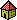 Sommaire IPour qui, pourquoi faire ? IDifférents types IPrincipes d'organisationIUn canevas …IRessourcesI Stéphanie Dansereau, professeure, didactique des médias, UQAM  
Mise à jour : Janvier 2002Pour qui, pourquoi faire un portfolio ? Si le but du portfolio, pour le professionnel en éducation, est de lui permettre de préparer un recueil de documents qui pourraient éventuellement lui servir dans sa carrière (MEQ, 1999), cette approche à l'école ou à l'université veut favoriser la pratique réflexive. Ce moyen d'auto-évaluation connaît une popularité grandissante, en particulier aux États-Unis. Qu'il soit physique ou virtuel, multi ou plurimédia, le portfolio offre une collection de documents organisée afin de soutenir une réflexion où des compétences méthodologiques, cognitives et langagières sont sollicitées. Il peut également présenter des produits finis, des créations qui mettent en valeur l'auteur soient des écrits, des photos, des enregistrements sonores,.des montages, des cdroms, des sites web… 
  L'élaboration d'un portfolio  par les jeunes peut se révéler un remarquable outil de recherche, de structuration de la pensée, de 
communication dans la plupart des disciplines scolaires et plus particulièrement pour celles où il est nécessaire d'observer, c'est-à-dire : 
noter, enregistrer, choisir, trier, classer, ordonner, simplifier, organiser l'information avant de la traiter. Toutes ces compétences 
méthodologiques peuvent être mises en place dès la maternelle . Différents types de portfolio LE PORTFOLIO COMME DOSSIER D'APPRENTISSAGE, appelé également portfolio de travail (working portfolio). 
Il s'agit d'un outil permettant à l'apprenant: de recueillir, de façon systématique, réfléchie et organisée, des informations pour déterminer son cheminement d'apprentissage (les connaissances acquises et compétences développées) dans le but de planifier les prochaines étapes d'apprentissage ;de comprendre comment il pense;d'établir un terrain d'échanges avec l'enseignant (déclencheur pour dialoguer);d'analyser ses travaux et réfléchir sur son propre travail.
LE PORTFOLIO COMME DOSSIER DE PRÉSENTATION, appelé aussi portfolio d'exposition (showcase or presentation portfolio):  «La formation continue doit être valorisée: la reconnaissance des compétences acquises et développées par le personnel enseignant à des fins organisationnelles exige des moyens plus souples que les modalités actuelles de comptabilisation de la formation [ ...]. À cette fin, un curriculum détaillé (du type portfolio) incluant la compilation des acquis expérientiels est un moyen à privilégier» (MEQ, 1999, p.16).Cette fois, les travaux ici présentés sont liés à des produits ou à des résultats d'apprentissage. 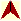 3. Le PORTFOLIO COMME DOSSIER RESSOURCES , qui pourrait aussi être appelé dossier médiagraphique présente,  de façon organisée séquentiellement ou thématiquement , les ressources médiatiques ou technologiques, humaines ou tout autre intermédiaire pertinent consulté pour concevoir ou réaliser un projet. 
  
  Des principes d'organisation Page couverture ou la UNE (première page du portfolio) avec un titre accrocheur;Page d'accueil avec le menu principal  qui annonce : Générique illustré par les rôles assumés et personnes impliquée;Volet apprentissage avec une intro. et une synthèse des apprentissages;Volet production Volet ressourcesReprésentation graphique du portfolio à double entrée 
 
Chaque document ajouté au portfolio devrait être titré et daté afin de donner des points de repère au lecteur et être accompagné d'une brève description. Le portfolio d'apprentissage appartient à l'apprenant. C'est donc ce dernier qui détermine les documents à y insérer en gardant en perspective qu'il va mieux se connaître, davantage comprendre sa façon d'apprendre et de travailler seul ou en équipe. Tandis que le portfolio de présentation répond à des besoins davantage externes où la mise en œuvre des compétences s'expriment en termes de productions, de savoir faire (et non de processus). L'évaluation est de type formatif pour le portfolio d'apprentissage tandis que le portfolio de présentation est évalué de façon sommative. Un canevas …à développer 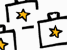 •PAGE D'ENTRÉE 
UN TITRE/image évocateur/trice (un sous-titre explicatif) pour l'ensemble du projet. • PAGE D'ACCUEIL avec MENU principal • GÉNÉRIQUE (QUI ?) 
Qui êtes-vous ? Quelles sont vos qualités, vos compétences, quel est votre rôle dans l'équipe ou dans le projet développé?Autres personnes-ressources consultées. 
Autres sources d'inspiration...•INTRODUCTION 
Que pouvez-vous dire pour introduire votre portfolio, pour le résumer ? Une citation peut inciter ici à poursuivre la lecture •VOLET 1 : APPRENTISSAGES .. 
Pour vous aider à structurer votre démarche de production médiatique, voici une fiche et des questions clés: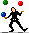 • VOLET 2: PRODUCTION MÉDIATIQUE/rapport•VOLET 3 : RESSOURCES1. RESSOURCES DOCUMENTAIRES (des mots pour définir, informer, analyser, synthétiser) Caron, Rosaire. «Comment citer un document électronique » dans Université Laval. 
Bibliothèque, Site de la bibliothèque de L'université Laval,(En ligne) : 
http://www.bibl.ulaval.ca:80/doelec/citedoce.html 
(Page consultée le 15 mai 2000) Dansereau, Stéphanie. Lecture critique de sites web sur le portfolio : http://www.er.uqam.ca/nobel/r33554/sites.html 
(page mise à jour en septembre 2001) Goupil, Georgette.1998. Portfolio et dossiers d'apprentissage. 
Montréal: Chenelière/McGraw-Hill, 78 p. (un vidéo accompagne le cahier). 
Un extrait de son texte en ligne: http://www.dromadaire.com/avenir/accueil 
(en bas de page) tiré de la revue Vie Pédagogique, numéro 107,avril-mai 1998 «Le portfolio. Pour une évaluation globale et continue», dans la Revue du MEQ Virage express, 4 mai 2ooo: 
http://www.meq.gouv.qc.ca/virage/ 
(page consultée le 21 mai 2000) Ménard, Louise (Protic)..Ressources en ligne, janvier 2000: http://www.protic.net/profs/menardl/outils/outils_enligne.htm 
(consultée le 25 mai 2000) 2. RESSOURCES MÉDIA/GRAPHIQUES Webgraphique, ressources graphiques sur le web: http://www.webgraphique.com/ 
Banque d'images sur le  web: http://www.ulaval.ca/ikon/finaux/9-banint/BANINT.HTML#web 
Banque de sons  sur le web:http://wavcentral.com/ 
  3. RESSOURCES TECHNOLOGIQUES (des outils pour agir sur le comportement) - Construire son portfolio électronique : Premiers pas sur le web par Stéphanie Dansereau; - Outils pour concevoir des pages web, En ligne: http://captic.ulaval.ca/guidew3educatif/(page consultée le 18 janvier 2002) - Outils pour créer des quiz interactifs sur le web avec un logiciel gratuitUniversité Victoria, Hot Potatoes,, 
    En ligne: http://web.uvic.ca/hrd/halfbaked/ (page consultée le 26 avril 2000). - Logiciel pour créer des cartes conceptuelles, des schémas,  des organigrammes avec banques de symboles : InspirationDocument issu de : http://www.er.uqam.ca/nobel/r33554/edu/folio1.htmlSYNTHÈSELe premier volet rend compte des apprentissages en cours et permet une évaluation formative. 
Le second présente un produit, un résultat et permet une évaluation davantage sommative où l'atteinte des objectifs et le développement des habiletés peuvent être mesurés. Le troisième volet, intégré bien souvent au premier, recense les documents, outils , modèles, personnes consultées, questionnées en ligne ou ailleurs...  
FICHE D'IDENTITÉ : DEVIS   
FICHE D'IDENTITÉ : DEVIS   
FICHE D'IDENTITÉ : DEVIS 
1. IDÉE 
(QUI, POURQUOI ? BUT ?) Quand, pourquoi et dans quel but avez-vous conçu votre projet médiatique? Problématique de départ / question  à laquelle vous voulez répondre... 
   2.     SYNOPSIS 
(QUOI?) 
Résumé du contenu. Concepts-clés. 
  Identification des acteurs (vivant), des actions , des objets (mouvant) ainsi que du décor / contexte créé 3.     PUBLIC CIBLE 
(A QUI ?) 
  À qui s’adresse votre intervention? 
Identification des compétences médiatiques (transversales) et disciplinaires visées. 
4. APPROCHE / MÉDIAS 
Méthodes d'apprentissage privilégiées MÉDIAS privilégiés: 
• autonome 
• de diffusion 
• de communication 
Classification à la Francis Balle 
  
  
  Des métaphores 
linguistiques ou  iconiques 
  Comment véhiculer votre message pour que s'imprime un  souvenir dans la tête de votre destinataire? Quelle analogie pouvez-vous établir  avec votre sujet pour symboliser votre propos ou  votre style? 
 
5. TRAITEMENT DU CONTENU (COMMENT ?) (analyse du contenu)Factuel, 
Narratif ,  
Esthétique/rhétorique,  
Mixte Codage de l'information 
Mise en page/mise en forme 
Couleurs 
Graphisme 
Typographie 
Son 
Mouvement/Interactivité
6. INTERVENTION proprement dite 
(QUAND, OÙ?) -avant : mise en situation 
(motiver-rôle attentionnel de la communication); -pendant : déroulement 
(faire acquérir...rôle notionnel/instrumental de la communication); -après : réinvestissement 
(retour- rôle rétentionnel de la communication). 7.  SYNTHÈSE 
(EFFETS?) 
  Résultats  
Bilan (modifications à venir) 
Questionnement 
  
  
  RÉFÉRENCES MÉDIAGRAPHIQUES